Комплекс упражнений для развития силы1. Разведение рук стоя с гантелями -15 раз.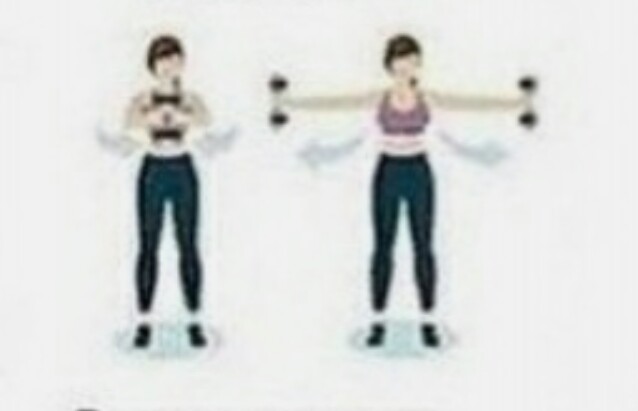 2. Выход с гантелями с положения полуприсяд с поворотом корпуса в сторону и вытягиванием руки в верх - на каждую руку 10 раз.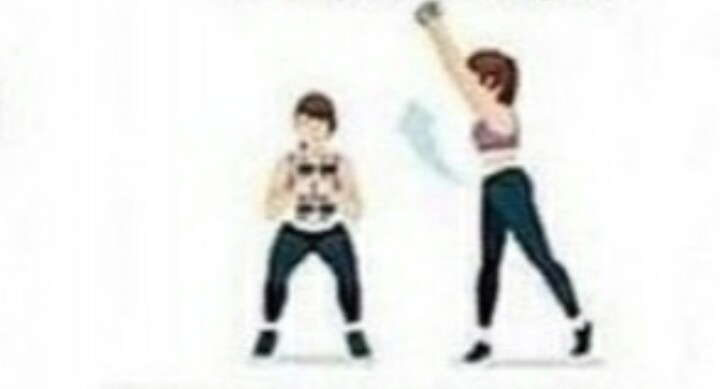 3. Разведение рук с гантелями лежа и при согнутых в коленях ногах -15 раз.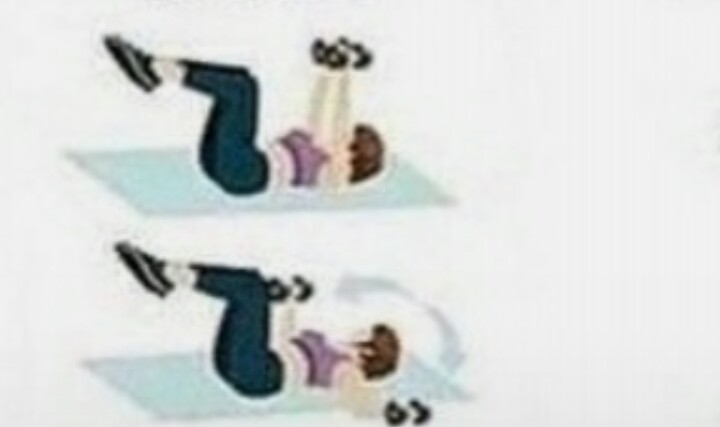 4. Планка на вытянутых руках с разворотом в сторону (руки чередуем) - 20 раз.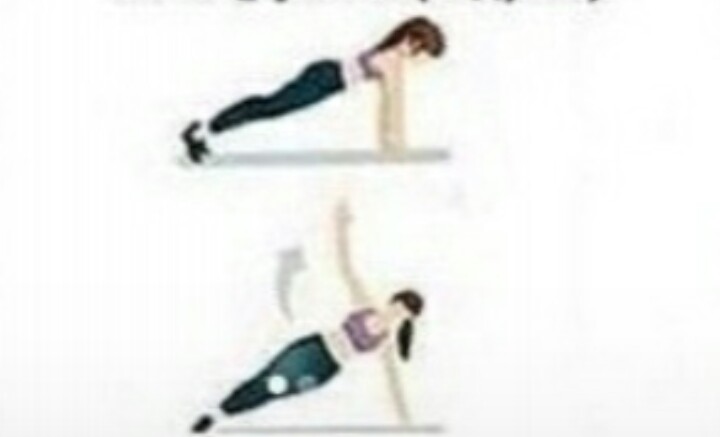 5. Планка с подьемом ноги на каждую - 20 раз.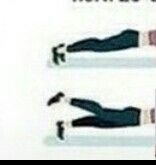 6. Подьем гантелей перед собой (вытянутая руки перед собой) - 10 раз.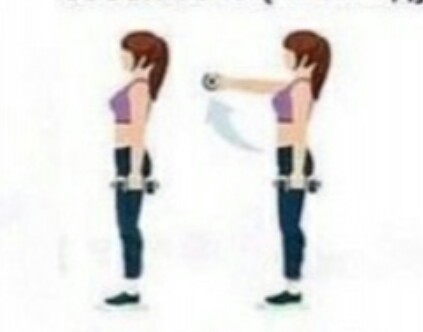 7. Разгибание рук со спины вверх -10 раз.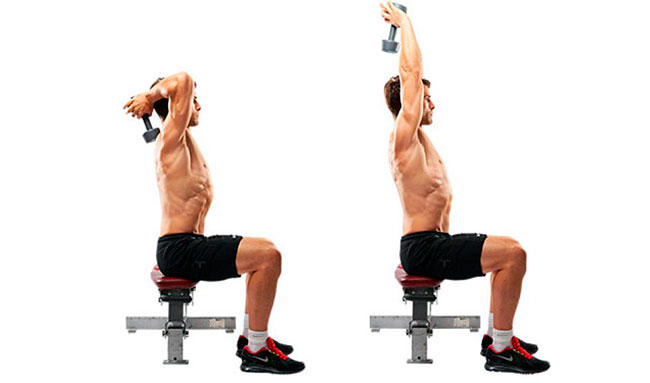 8. Боковые выпады в сторону (правая нога в колено и левая нога прямая) чередуем - по 10 раз .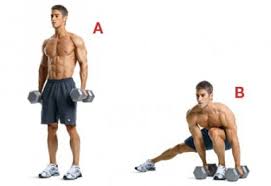 9. Руки за головой держим с гантелей и выпрыгиваем вверх из положения полуприсяд - 15 раз.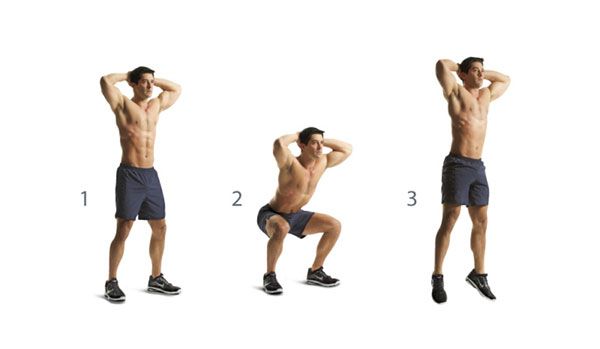 